SITUACIÓN PABELLONES PIPA (4) Y CONVENCIONES (6):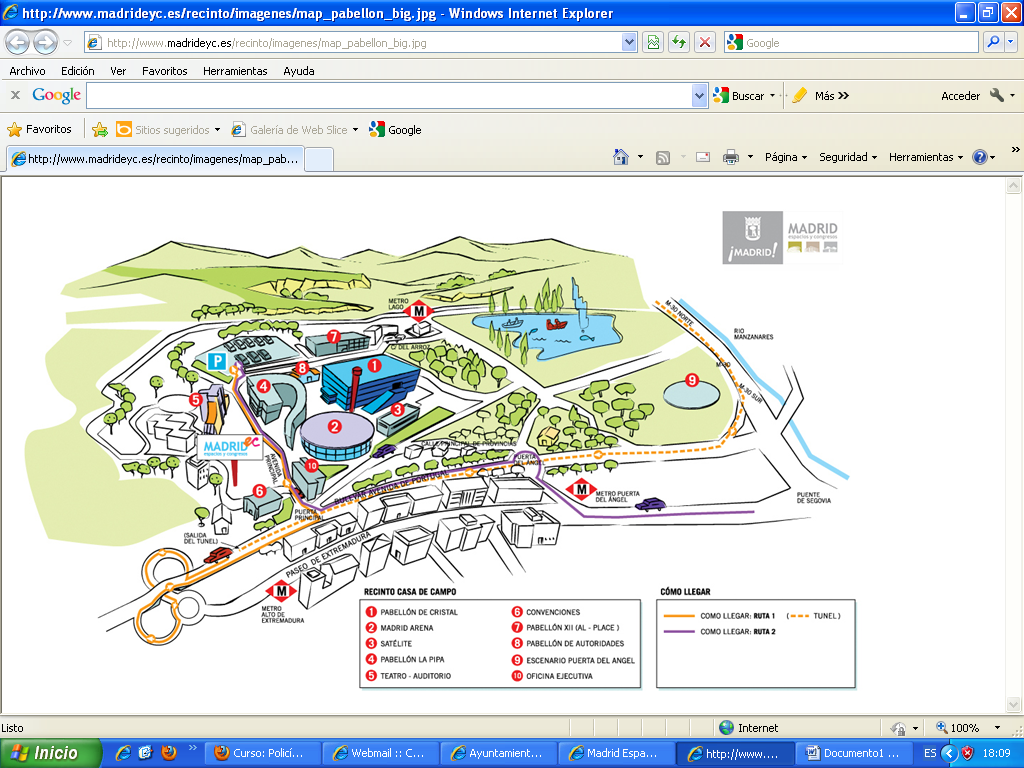 